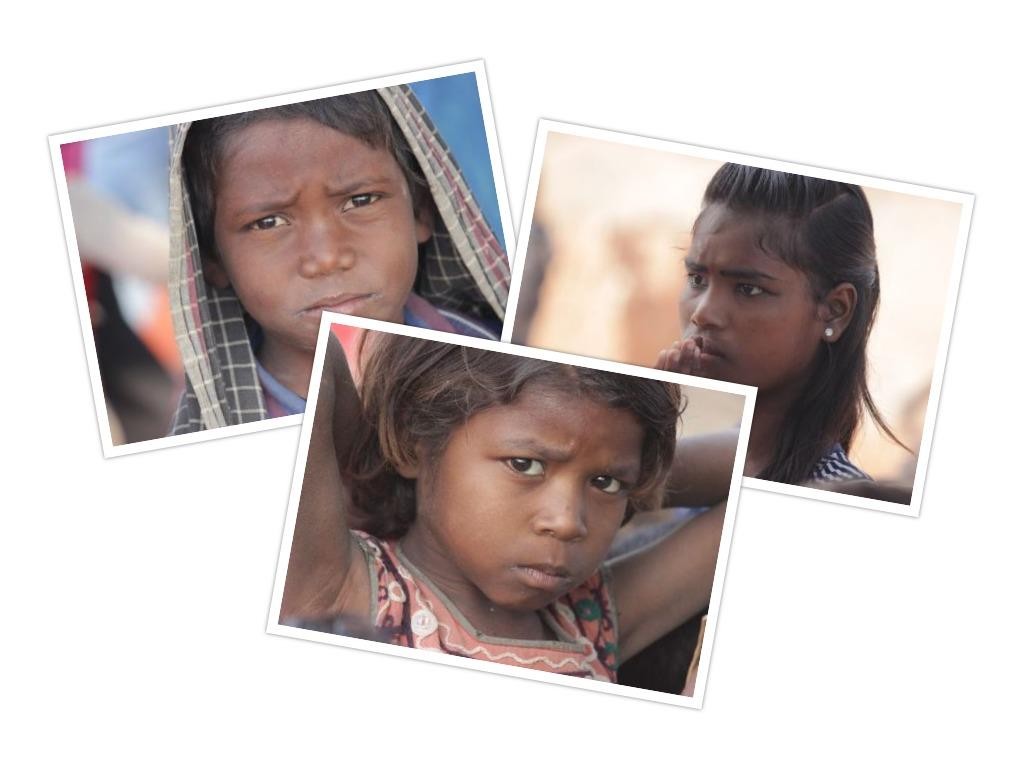 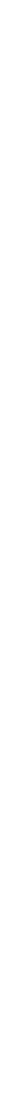 October-December 2019Quarterly     Newsletter Kolkata Mary Ward Social Centre1, Convent Lane, Tangra, Kolkata-700015, West Bengal, India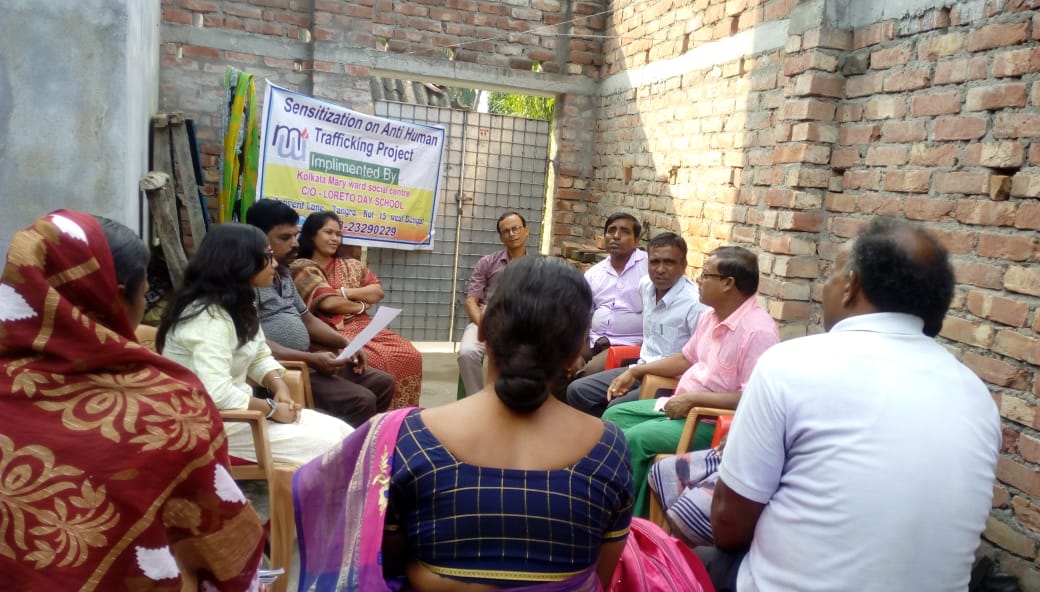 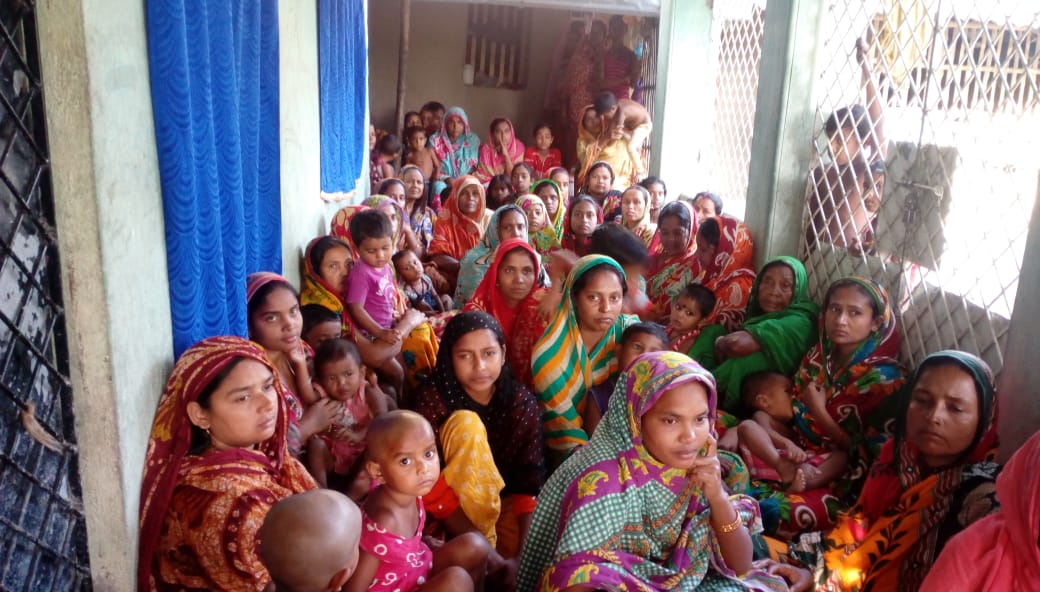 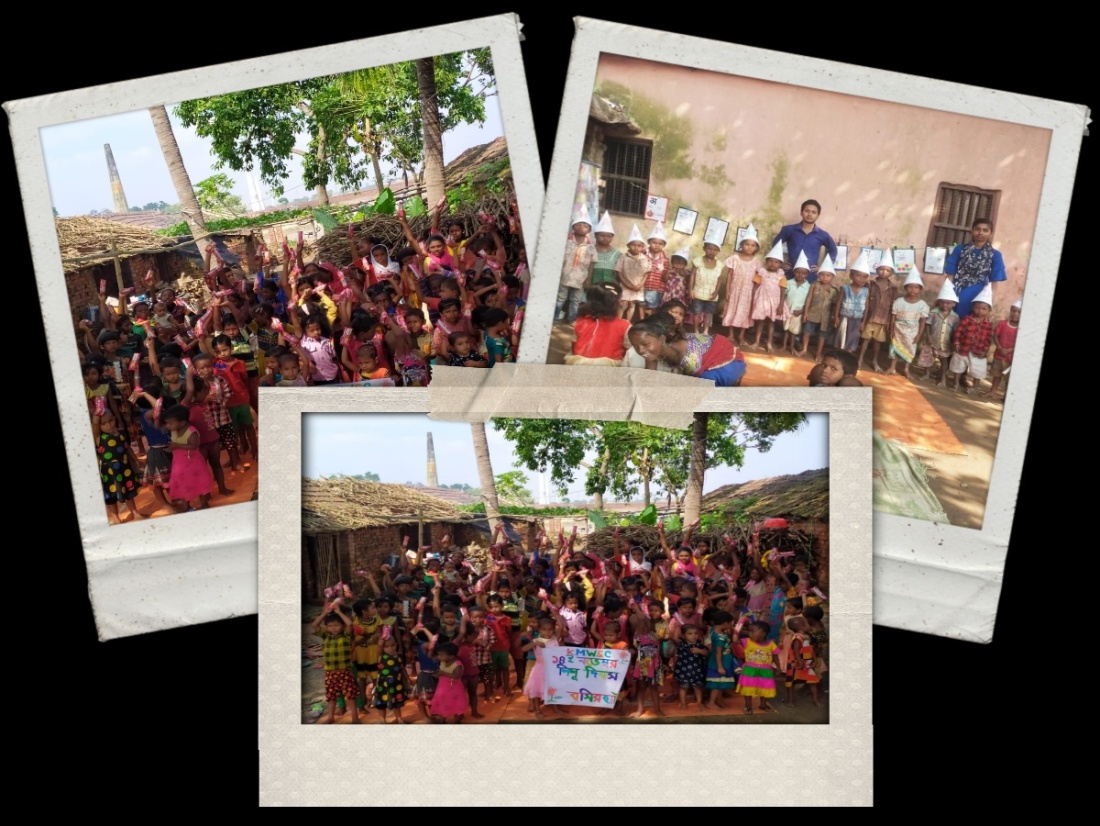 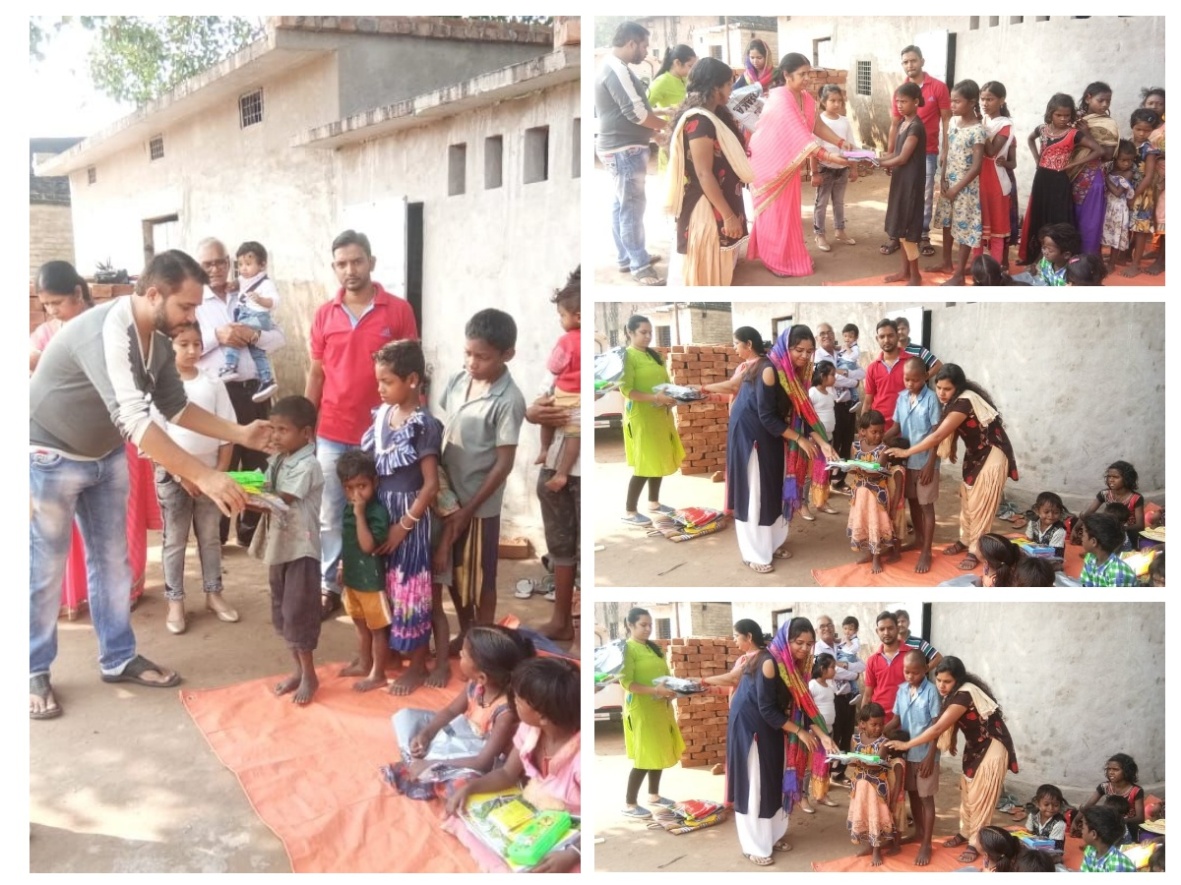 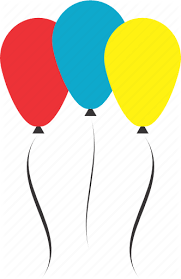 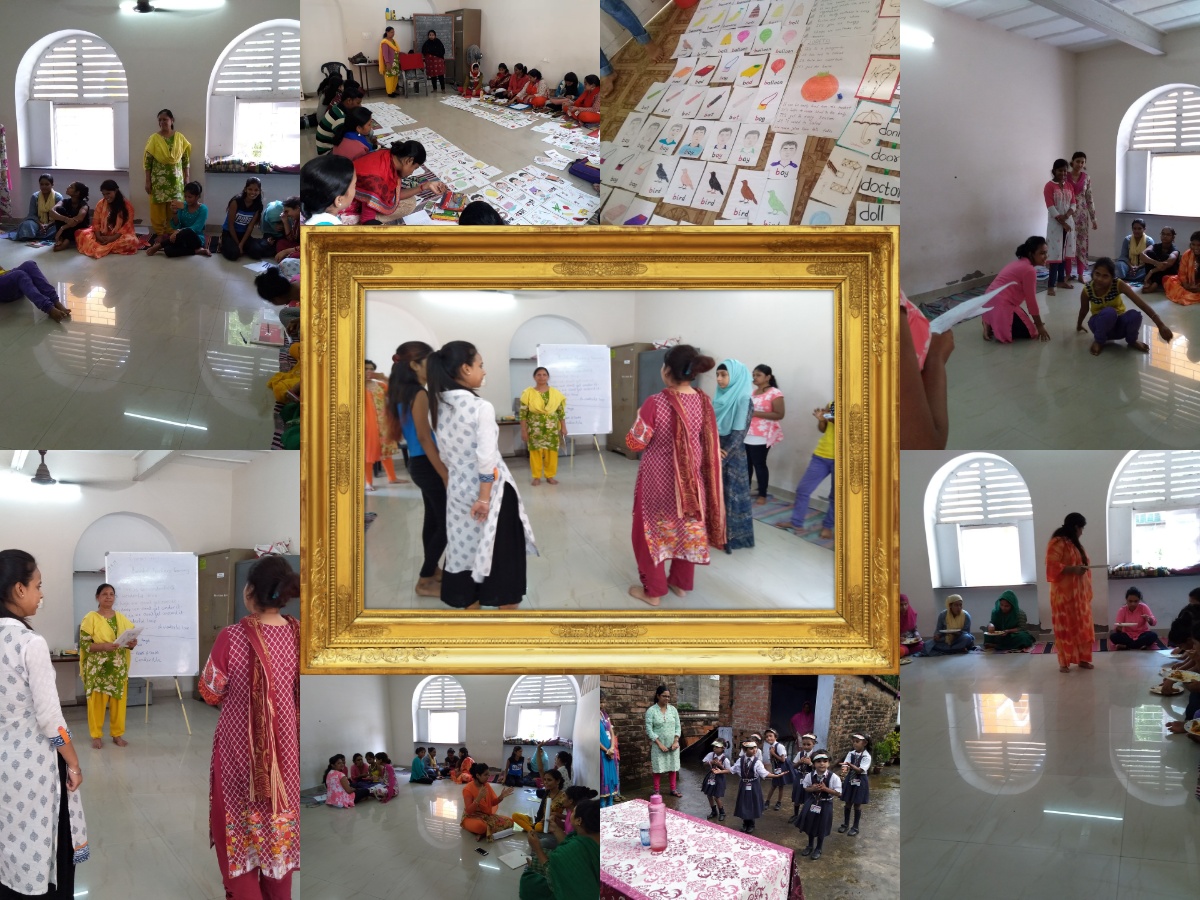 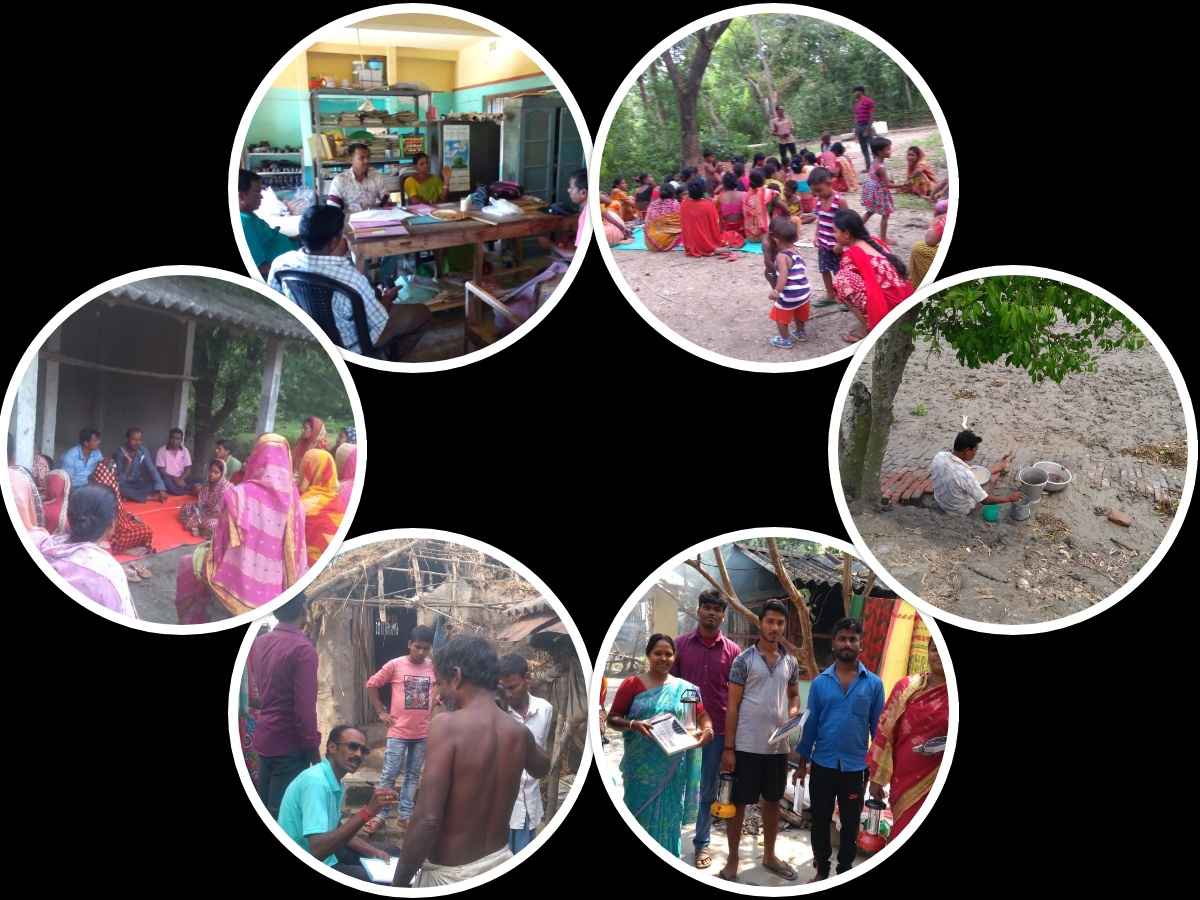 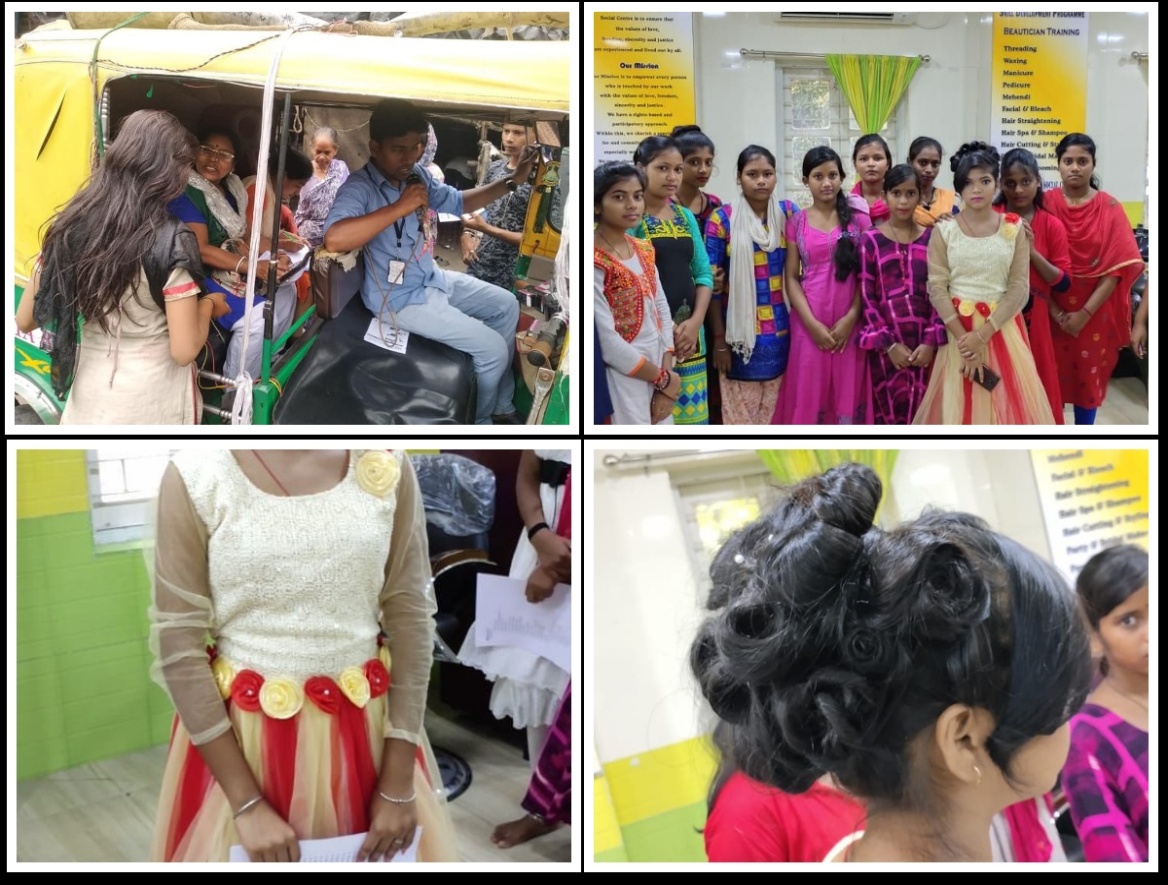 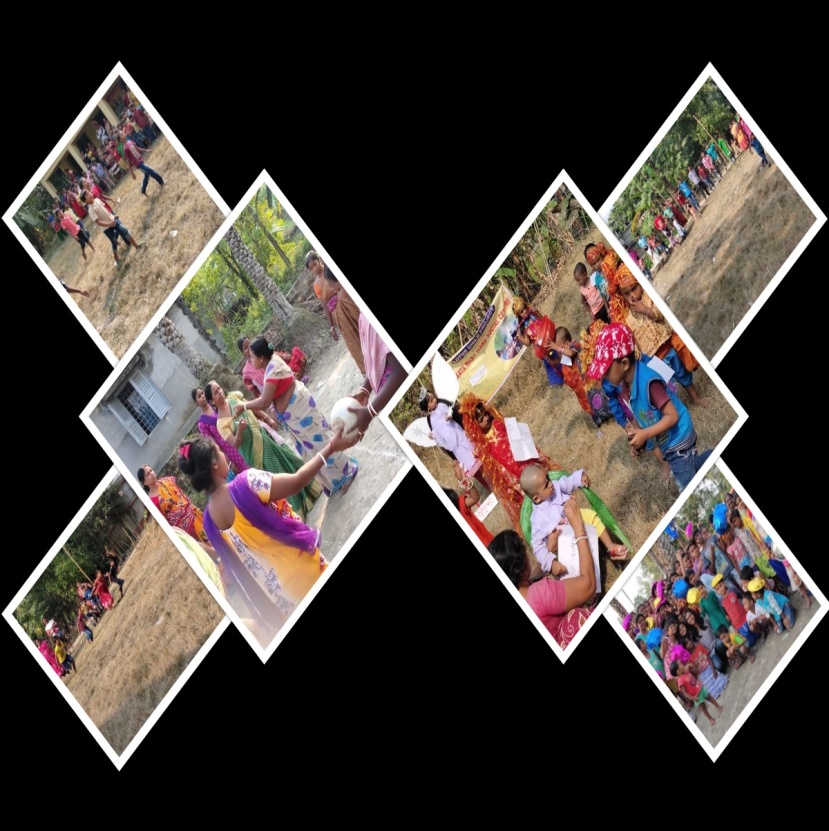 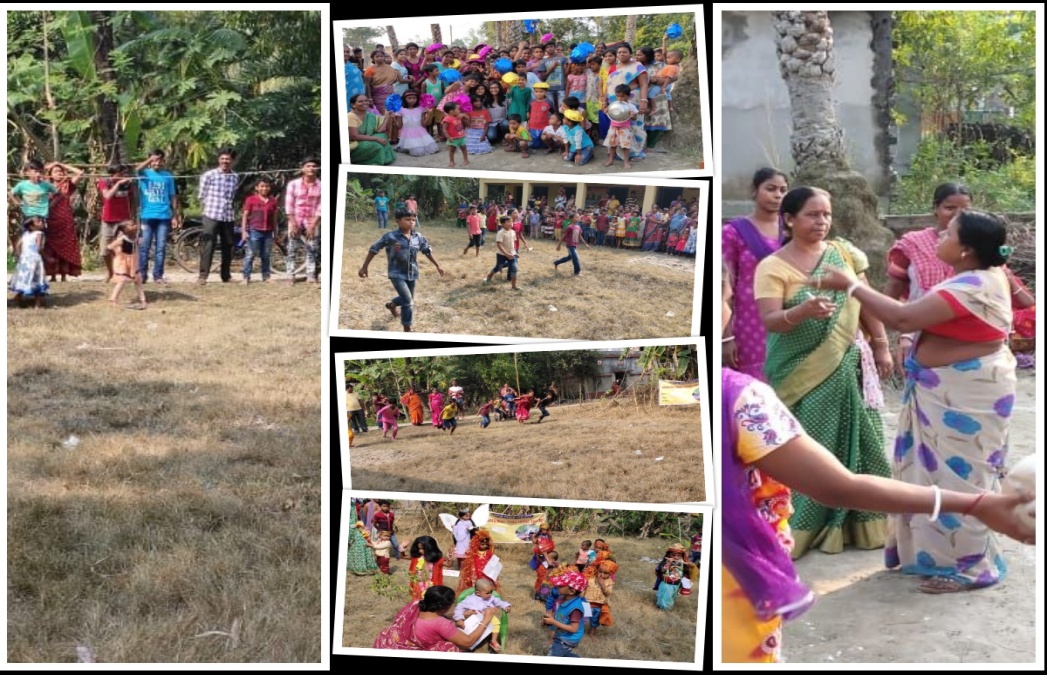 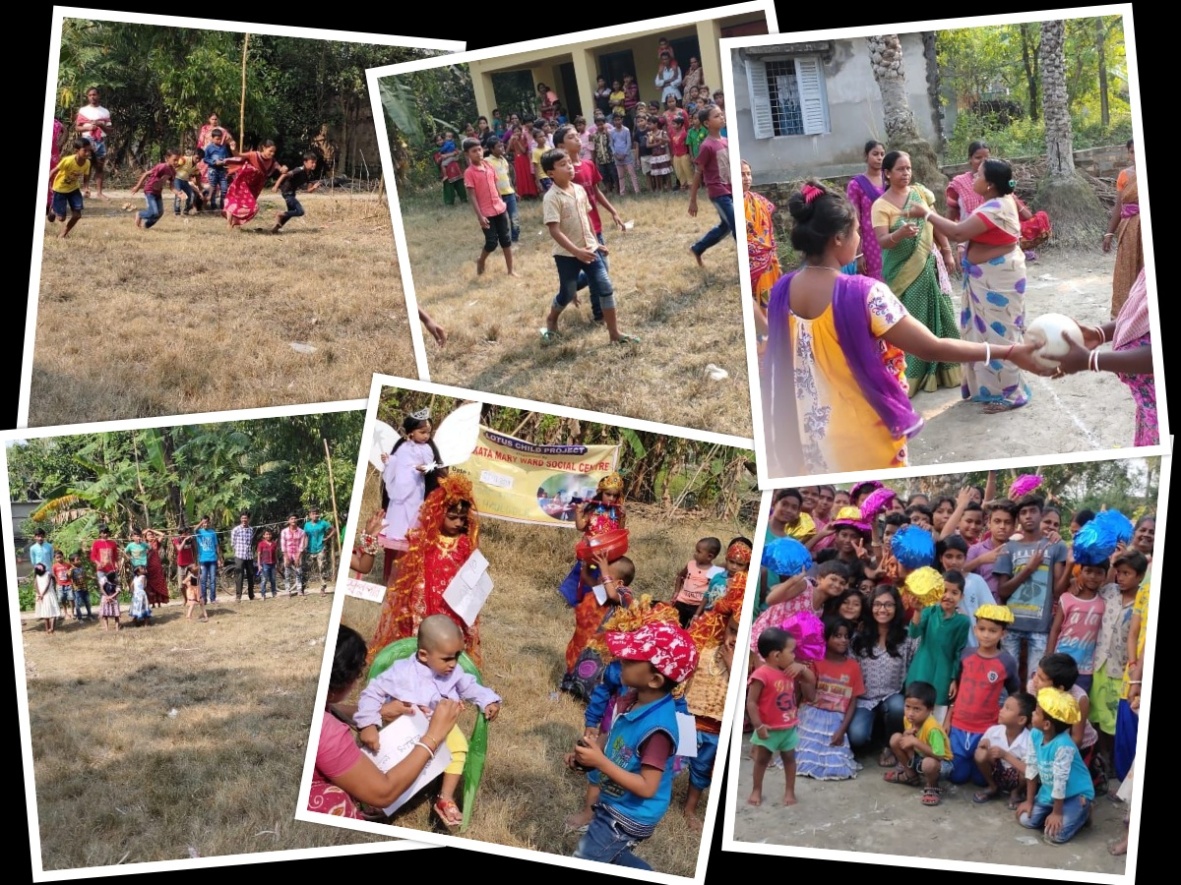 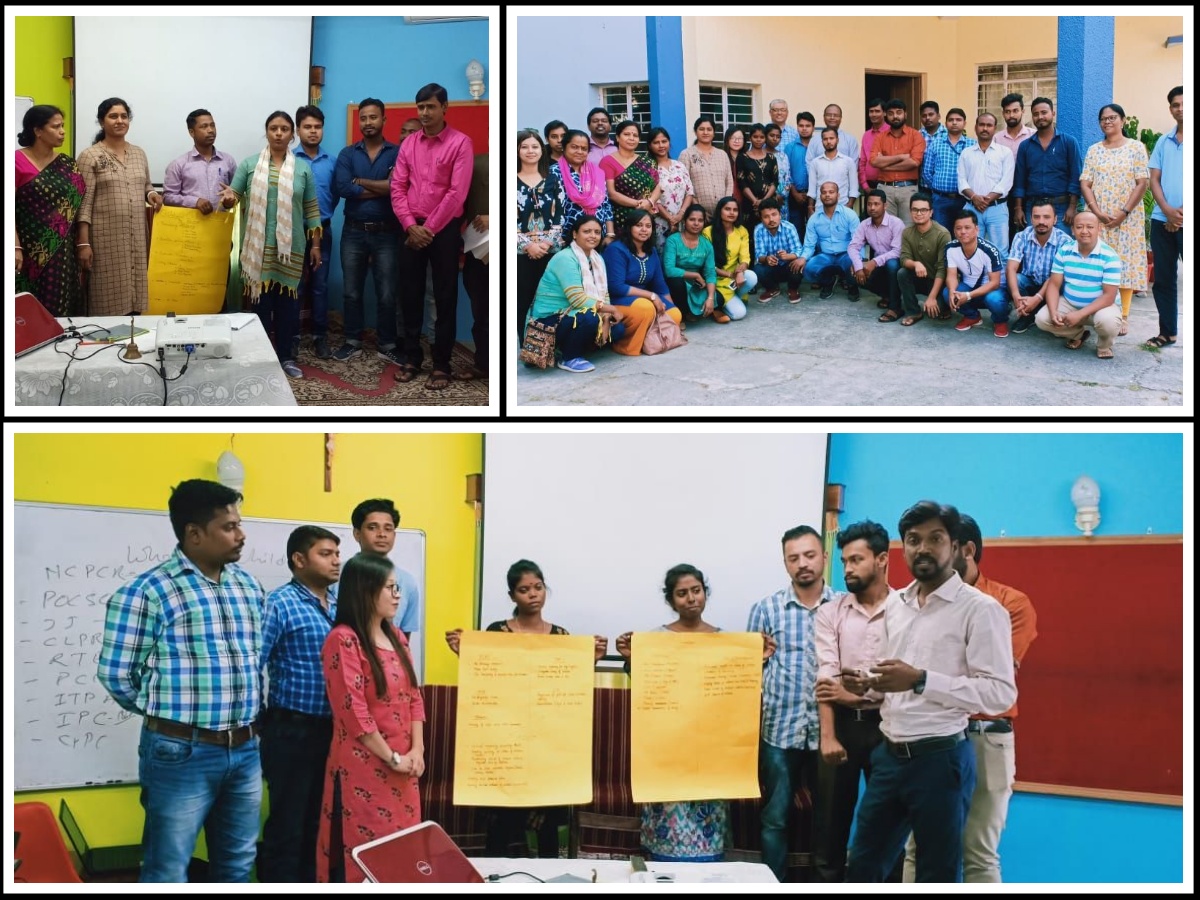 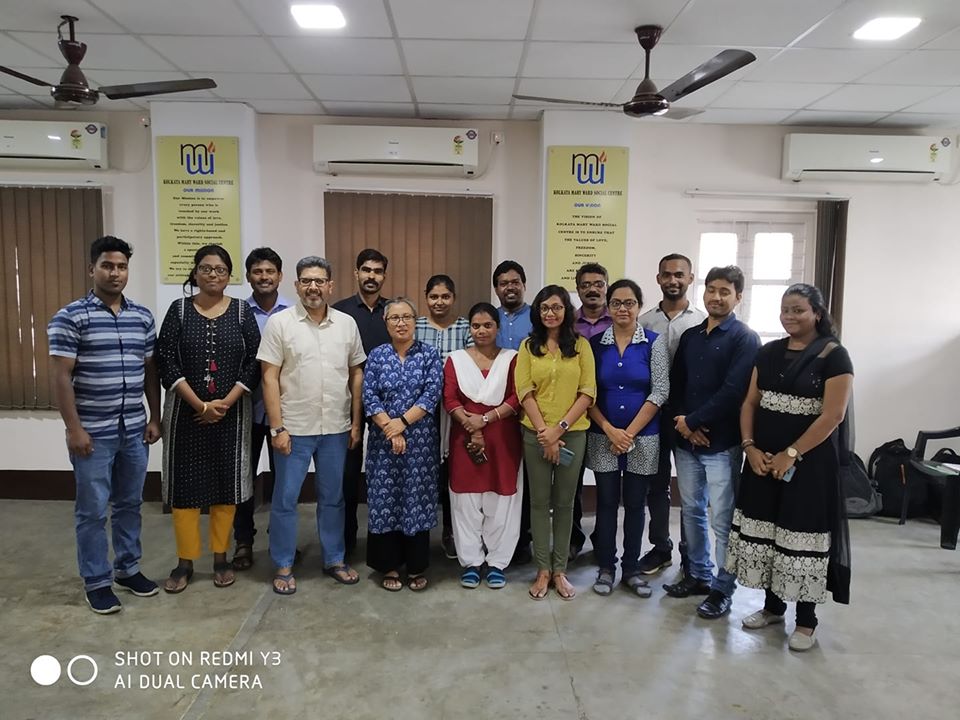 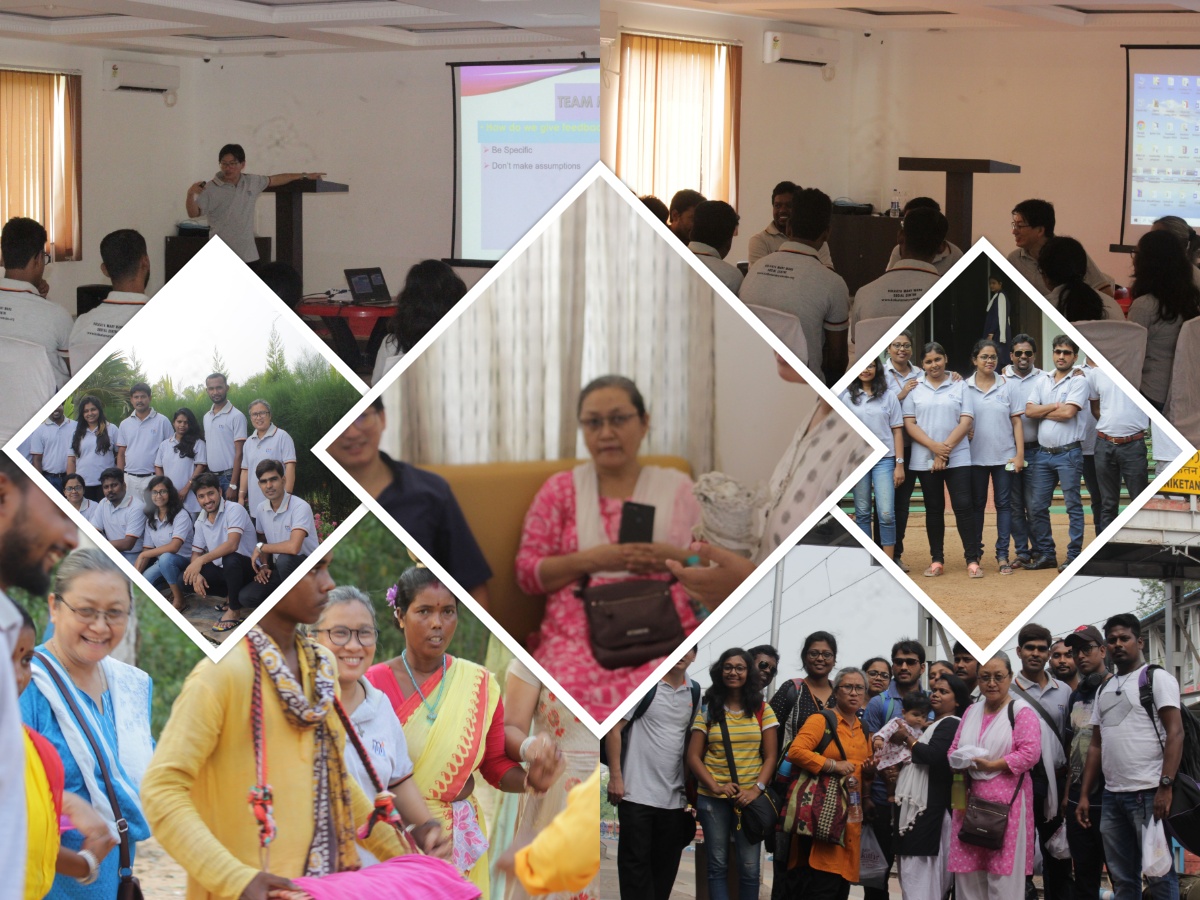 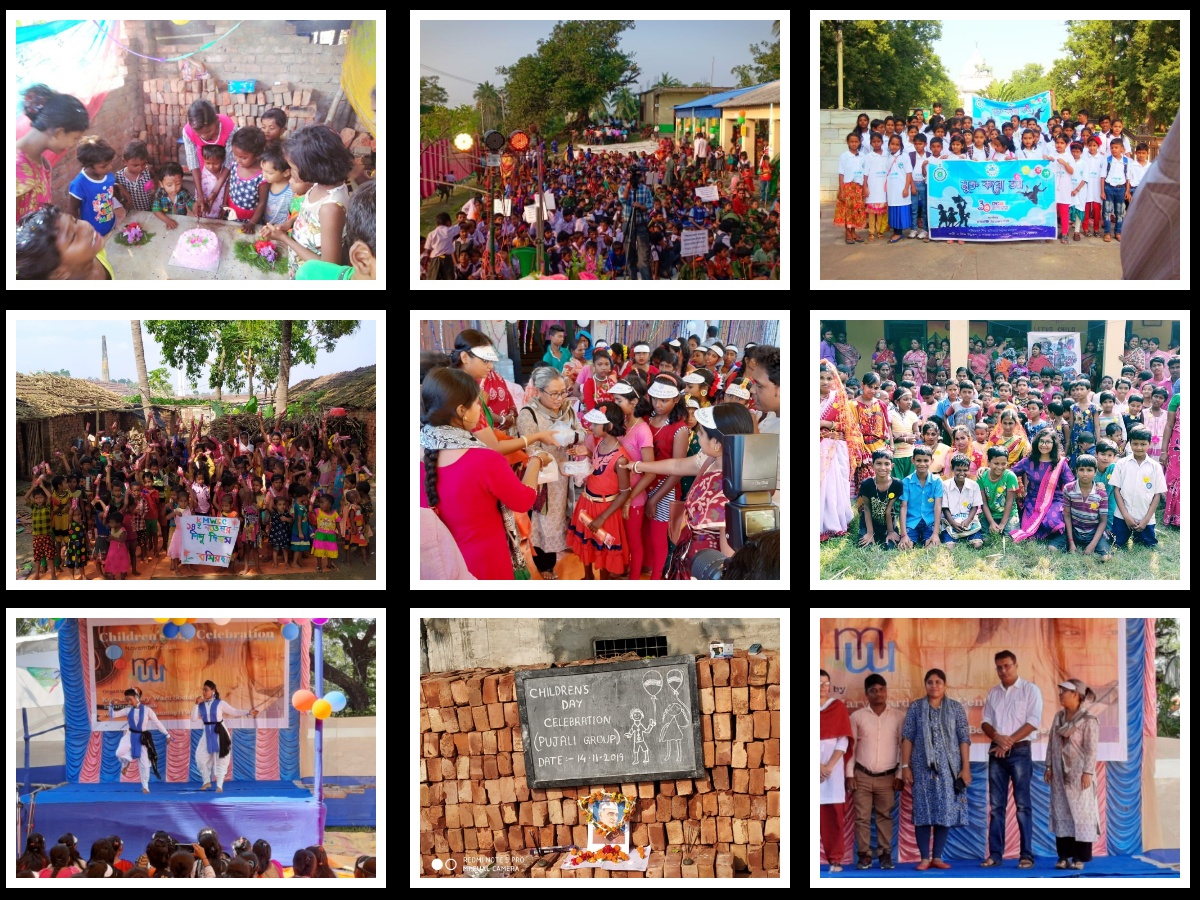 \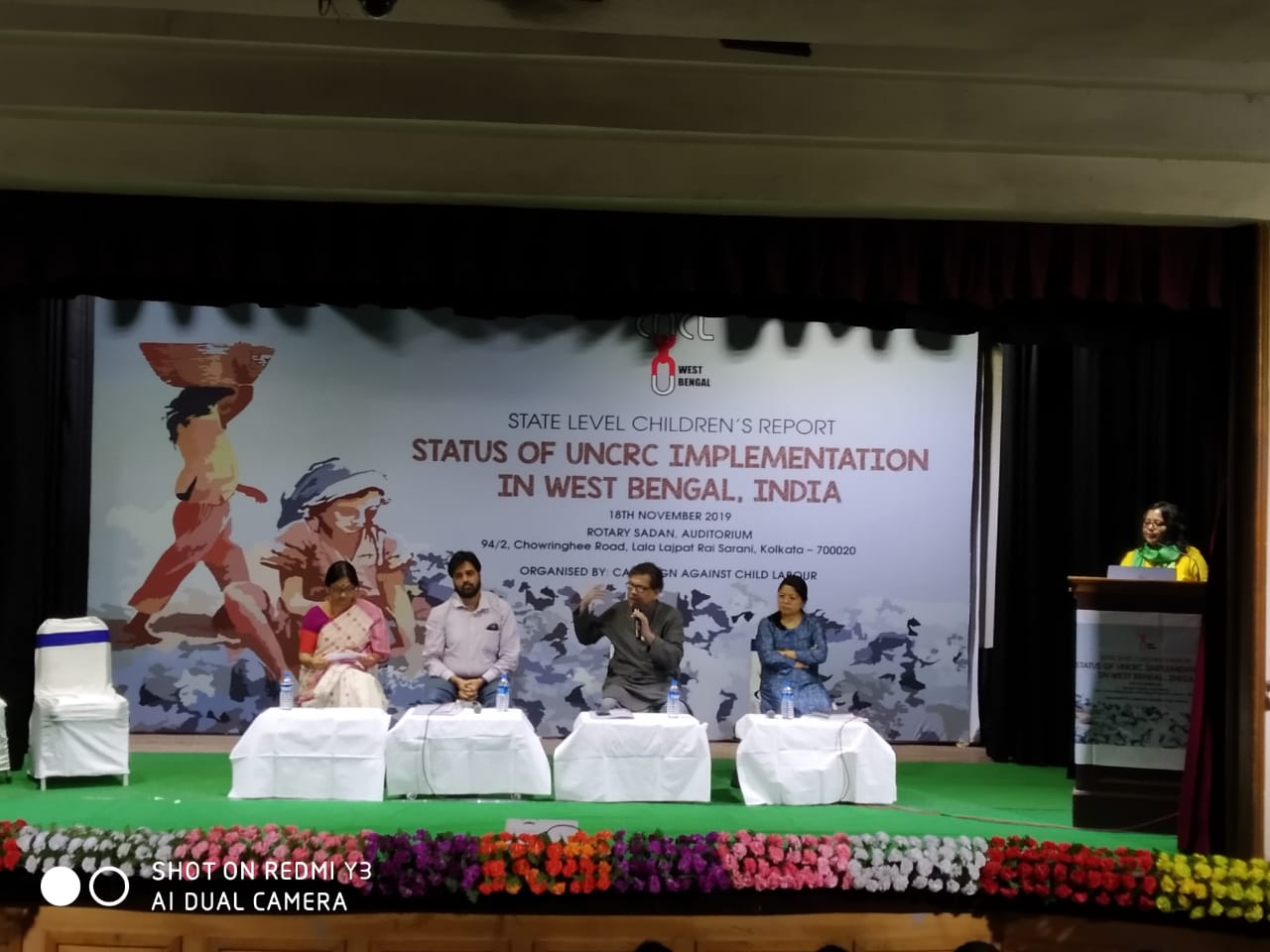 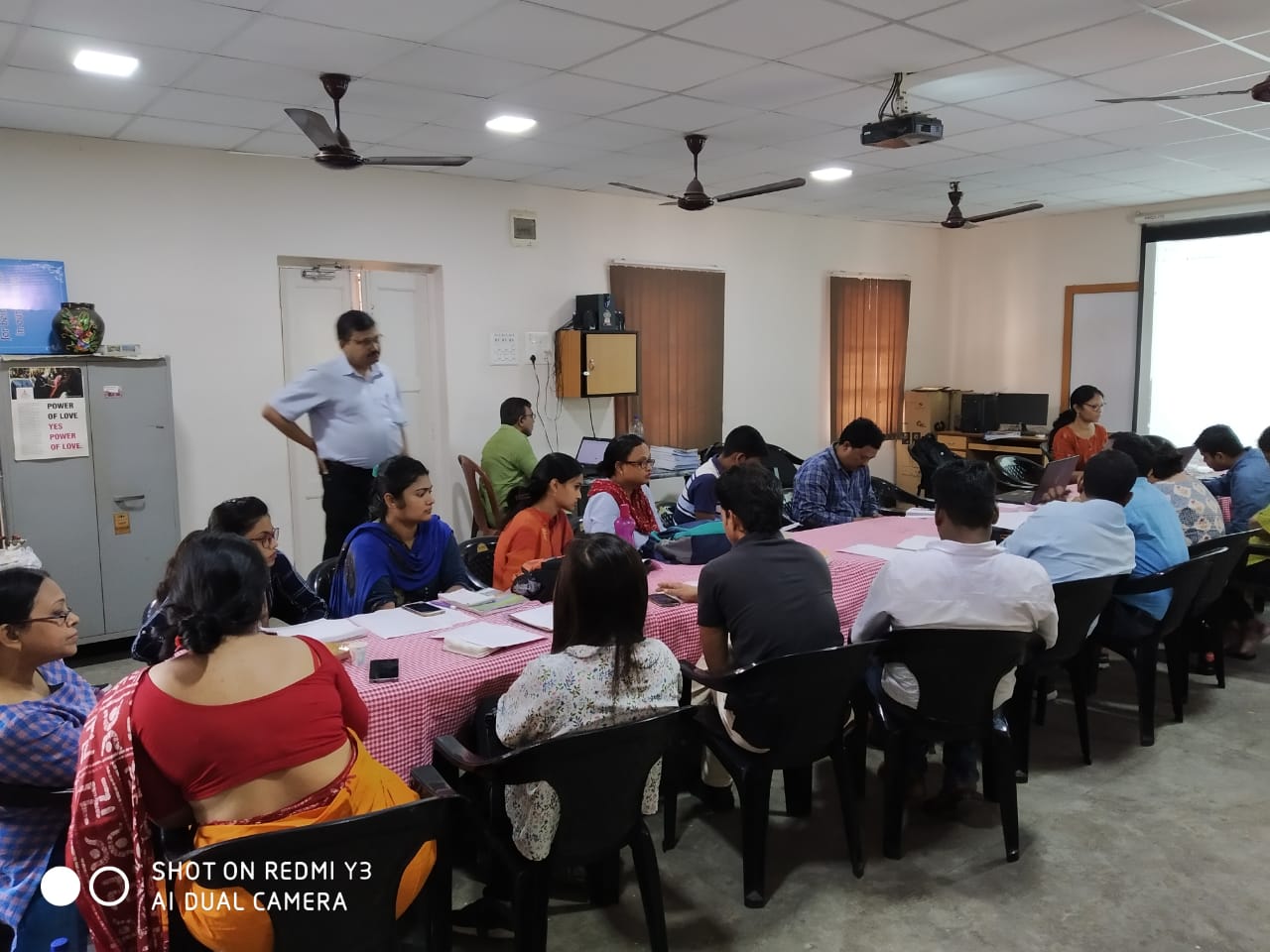 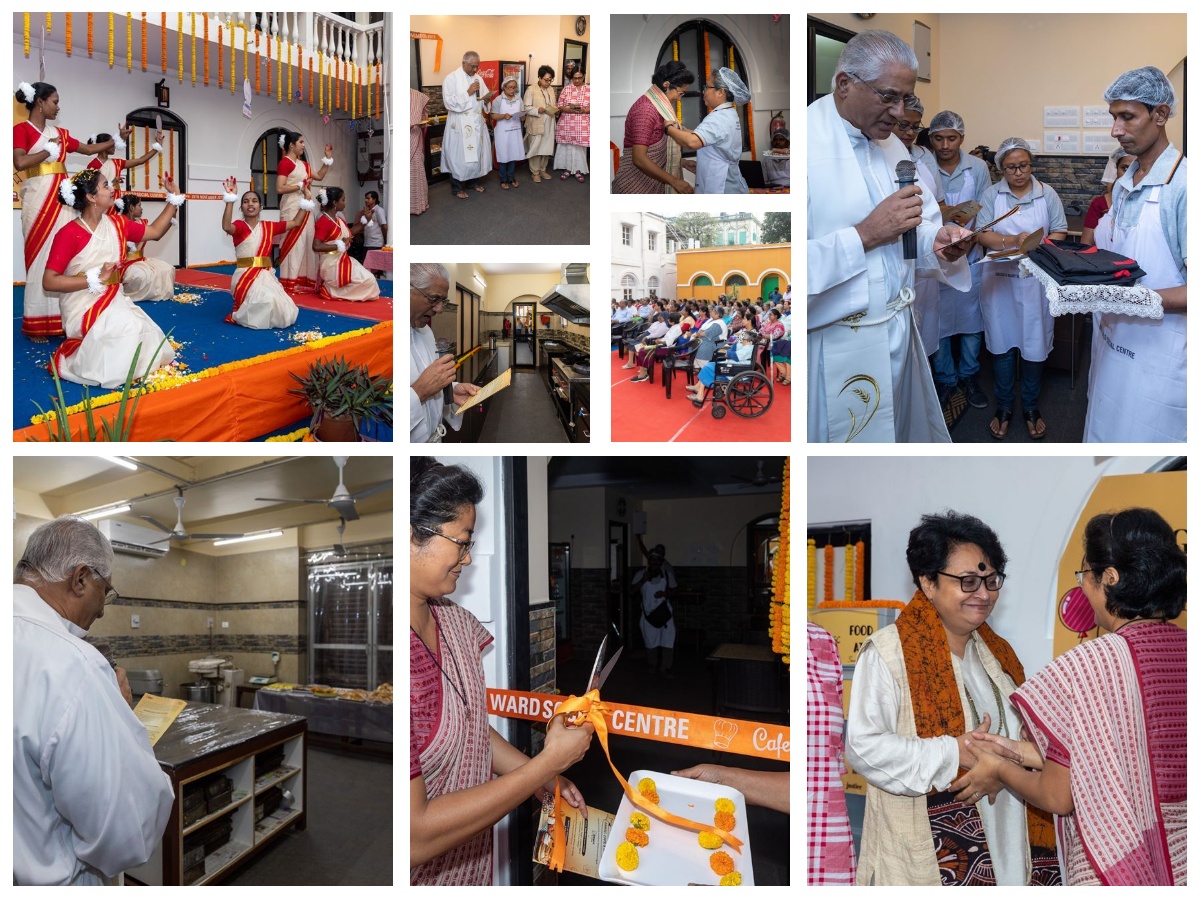 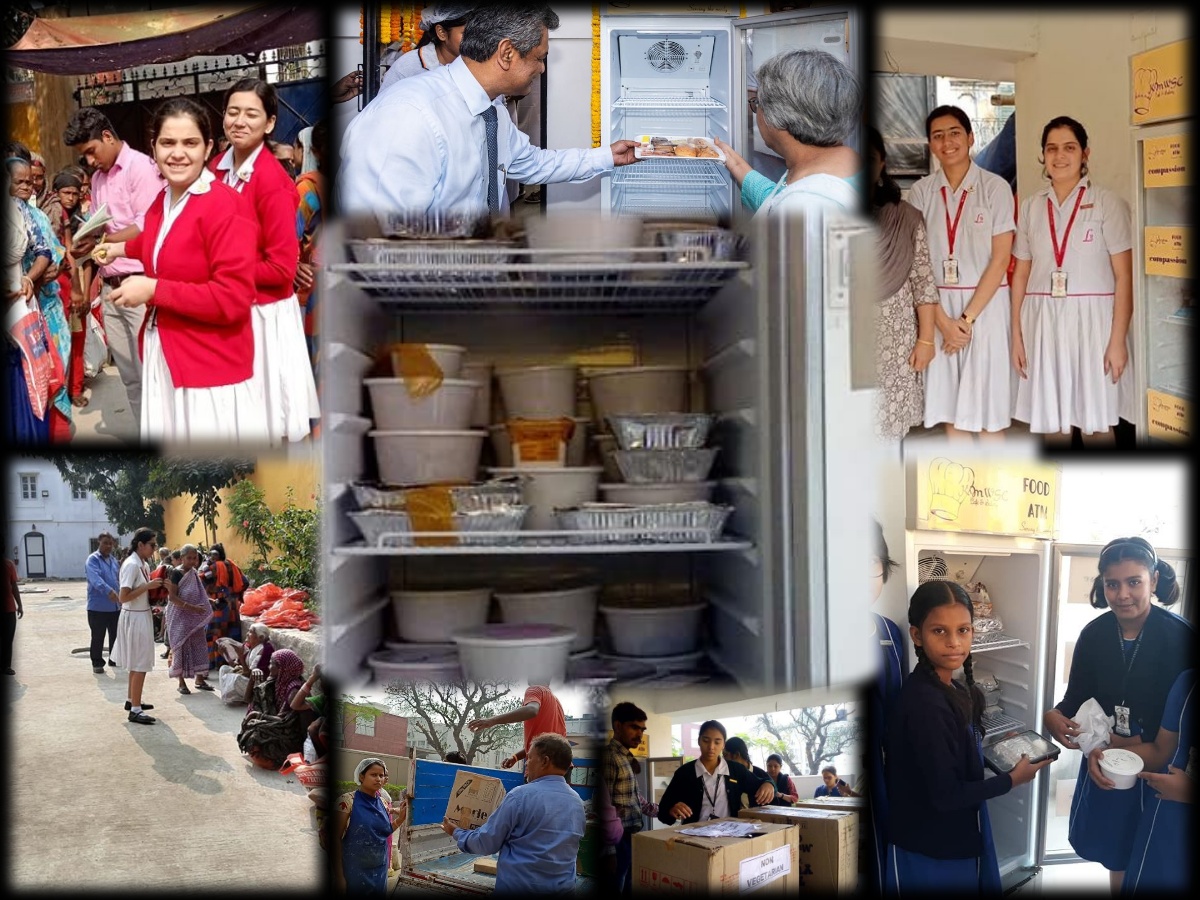 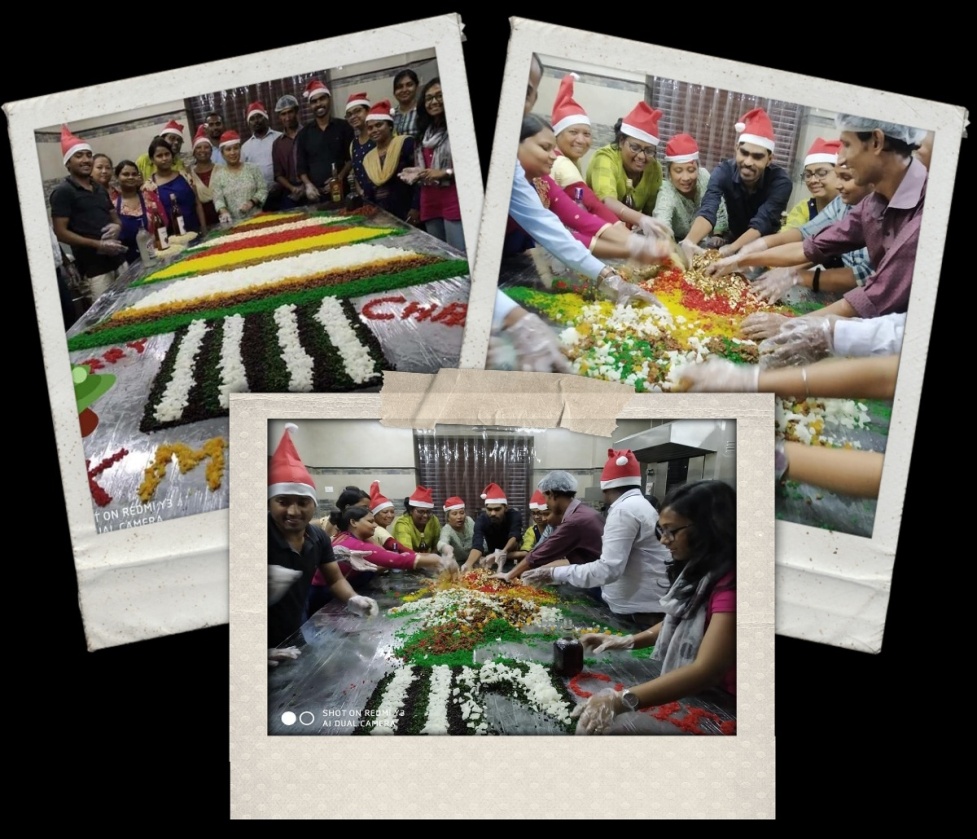 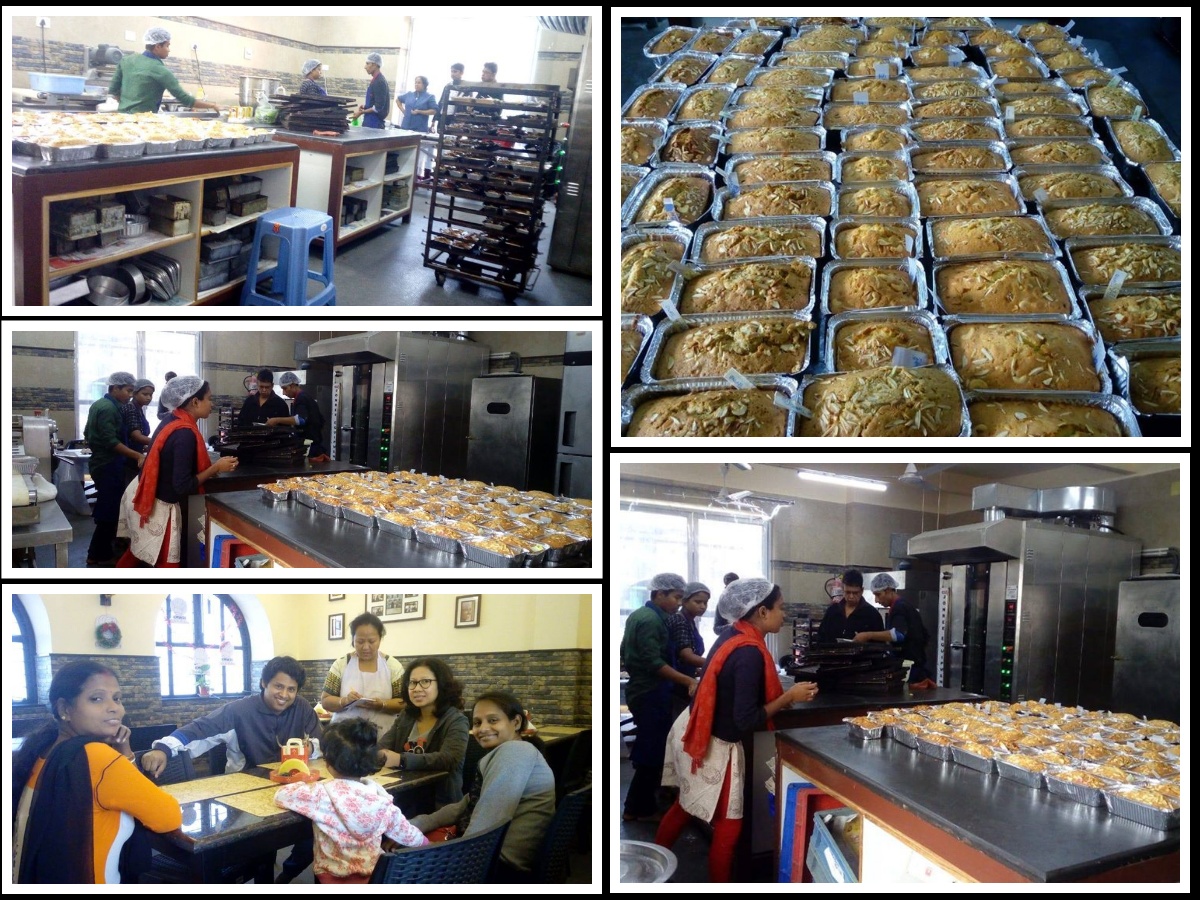 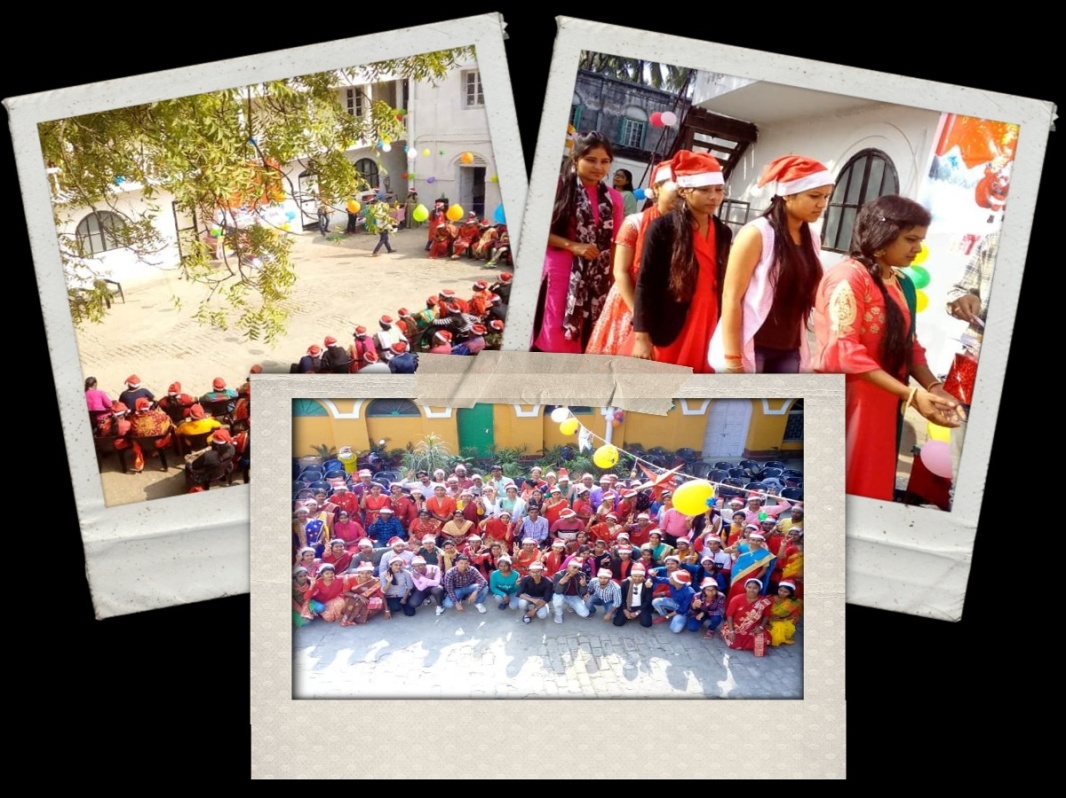 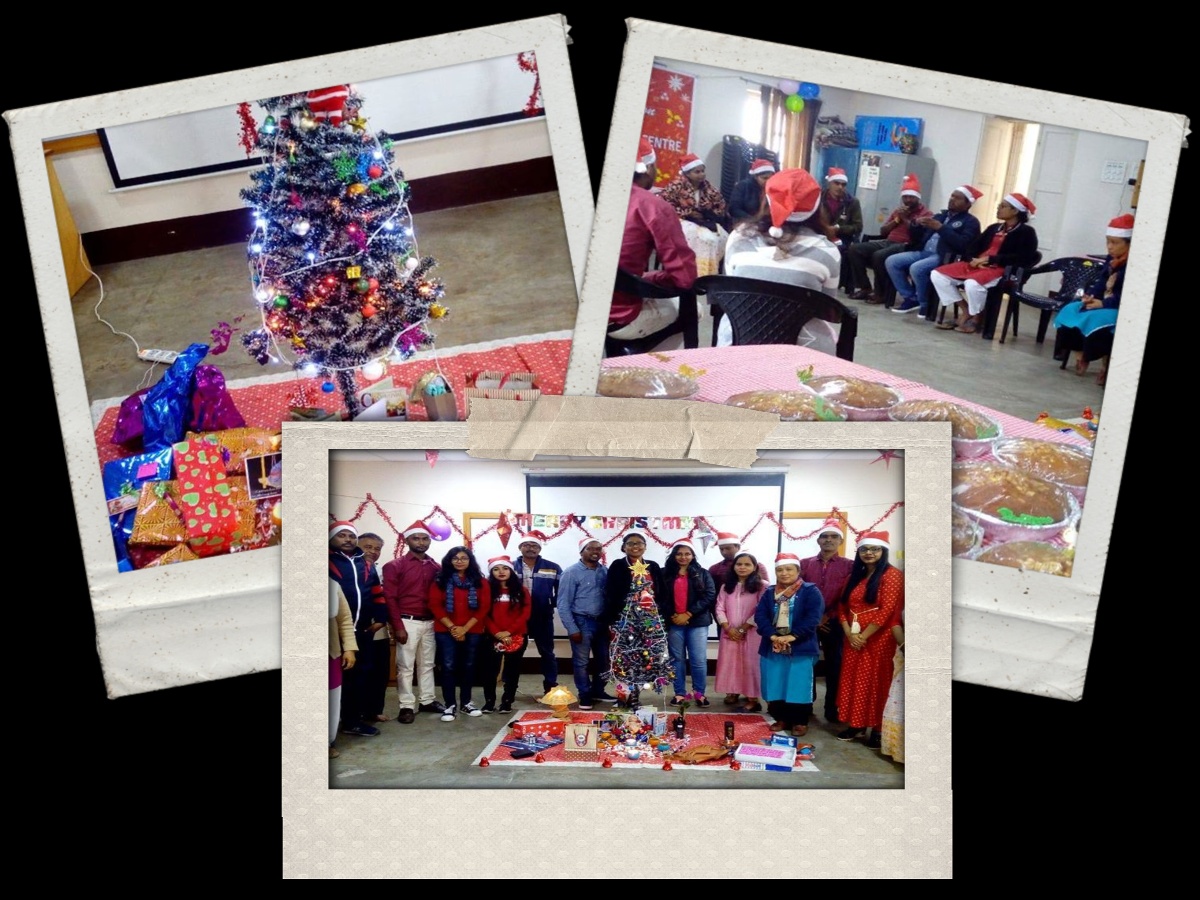 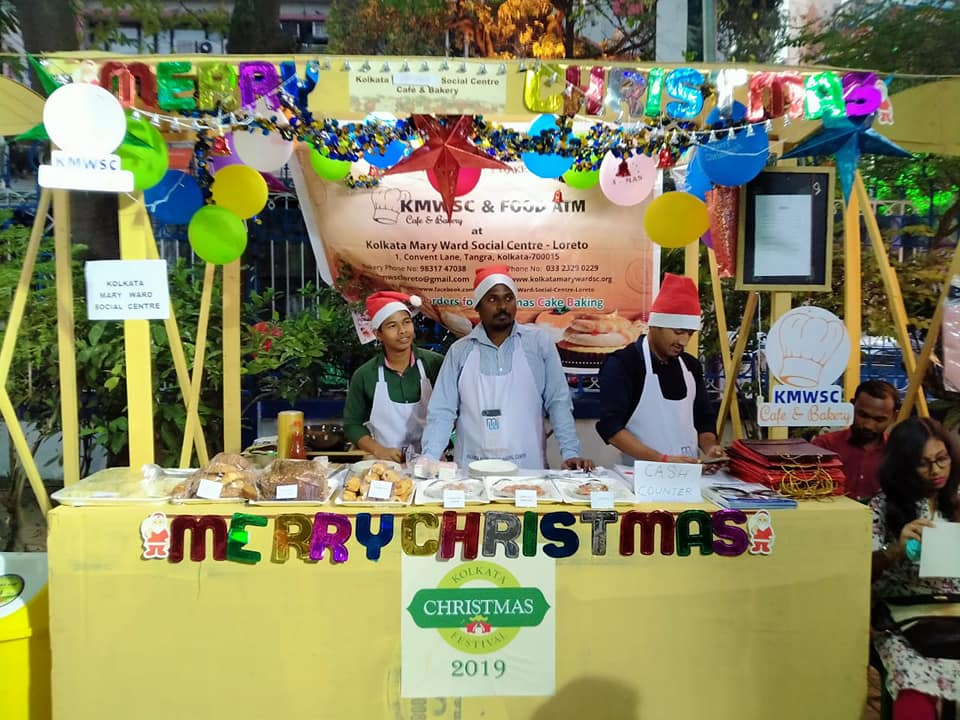 Direct Beneficiaries:Indirect beneficiaries:Children of SW’s and high risk (6 to 18 years)No. of Direct Beneficiaries- 80The overall communities not directly connected with the project, but will still benefit from it, through sensitization programme like auto campaigns, puppet show and street drama.SW and high risk prone women of the communityNo. of Direct Beneficiaries- 30The overall communities not directly connected with the project, but will still benefit from it, through sensitization programme like auto campaigns, puppet show and street drama.Club MemberNo. of Direct Beneficiaries- 10- 15The overall communities not directly connected with the project, but will still benefit from it, through sensitization programme like auto campaigns, puppet show and street drama.Community peopleNo. of Direct Beneficiaries- 150The overall communities not directly connected with the project, but will still benefit from it, through sensitization programme like auto campaigns, puppet show and street drama.Adolescent ChildrenNo. of Direct Beneficiaries- 10The overall communities not directly connected with the project, but will still benefit from it, through sensitization programme like auto campaigns, puppet show and street drama.